Отчет комитета Администрации Тюменцевского района по образованию о проведении краевой патриотической акции «Сохраним память о Великой Победе!»В образовательных учреждениях Тюменцевского района в настоящее время создано 15 отрядов, общая численность участников в которых составила 254 человека. Волонтеры оказали помощь 2 ветеранам Великой Отечественной войны и 17 труженикам тыла. Ими благоустроено 8 аллей, памятников, мемориалов славы и 8 захоронений ветеранов Великой Отечественной войны. Учащиеся всех школ Тюменцевского района приняли активное участие в акциях «Бессмертный полк», «Голубь мира». 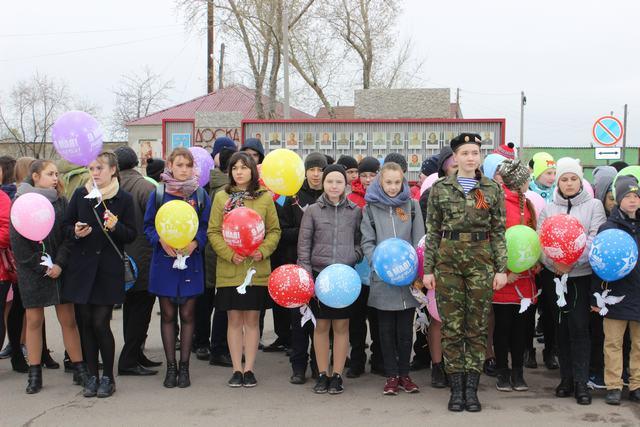 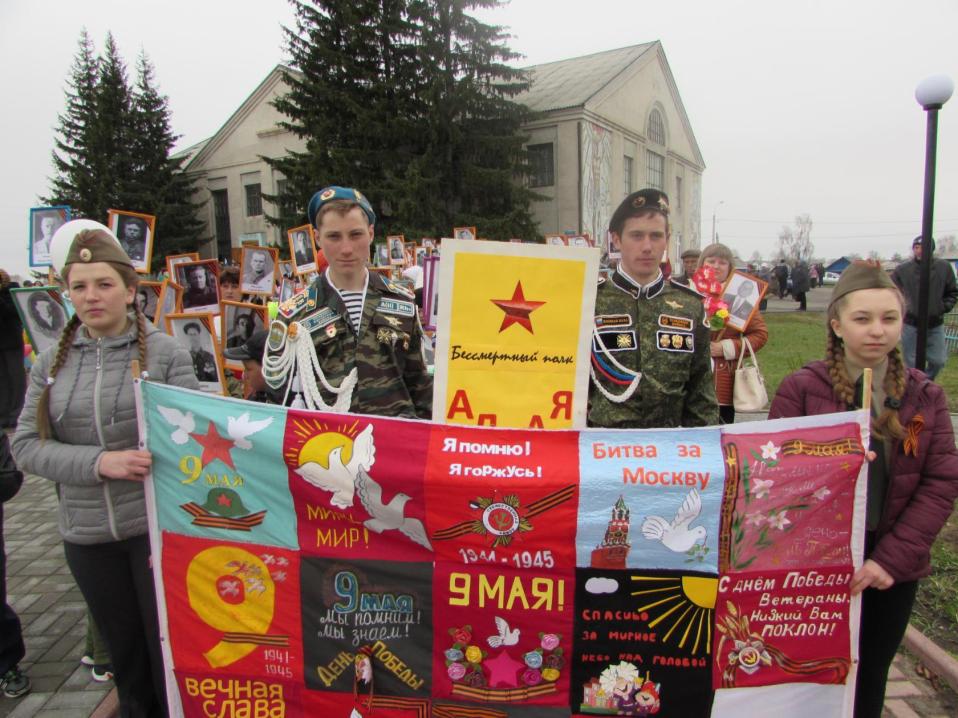 «Бессмертный полк»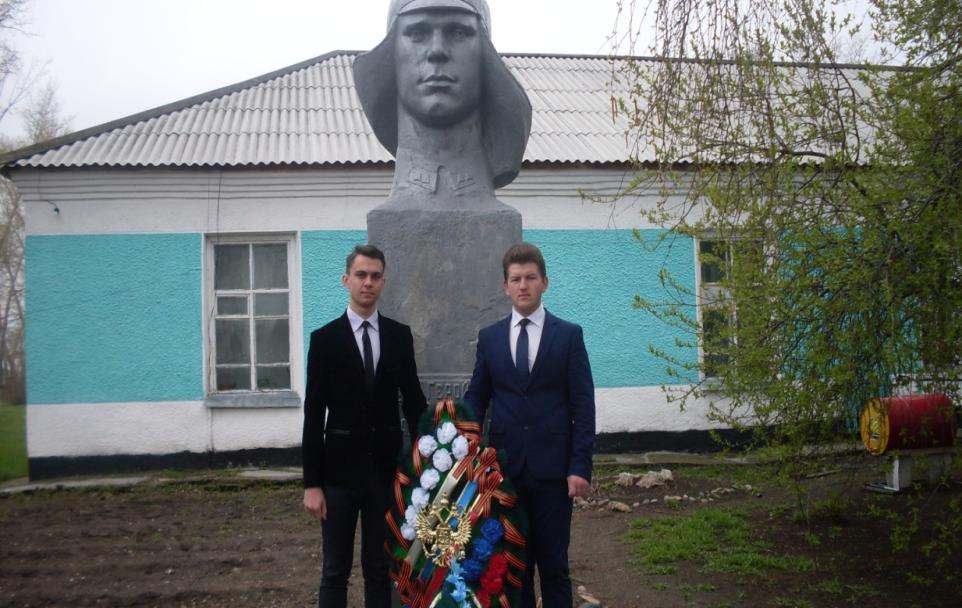 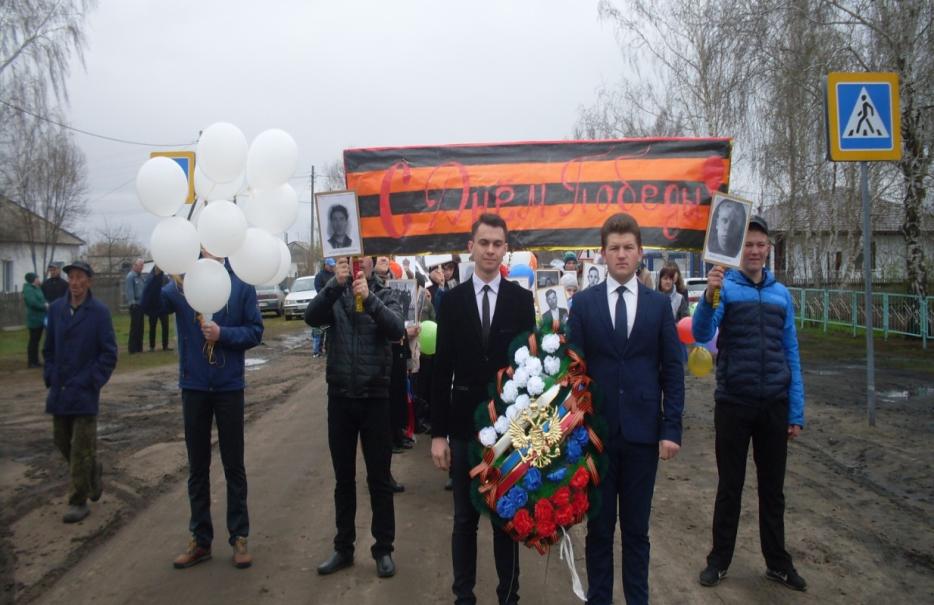 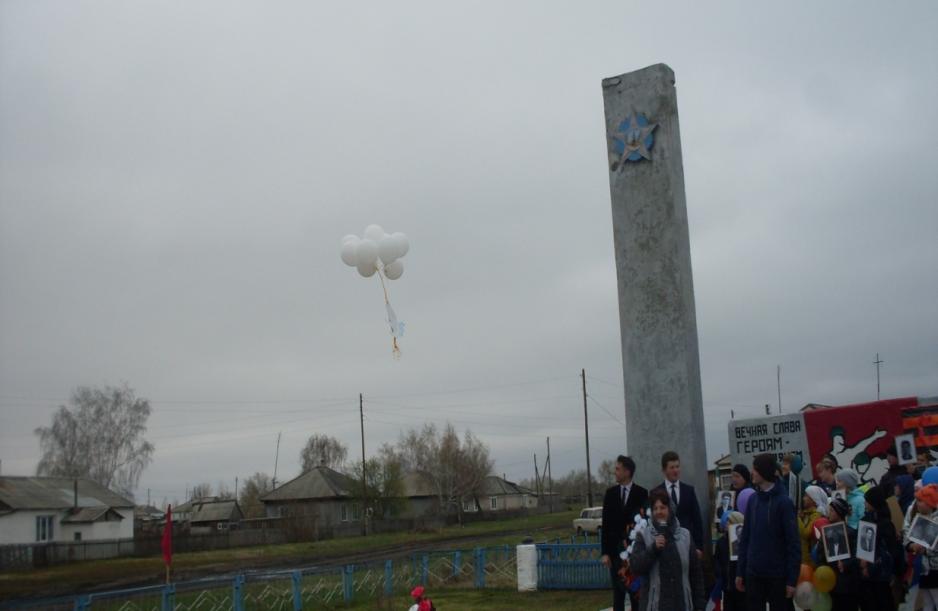 Акция «Гирлянда памяти» так же проведена 9 мая.  Право возложить венок к памятнику героя СССР Грязнова А. М. по традиции предоставлено выпускникам школы.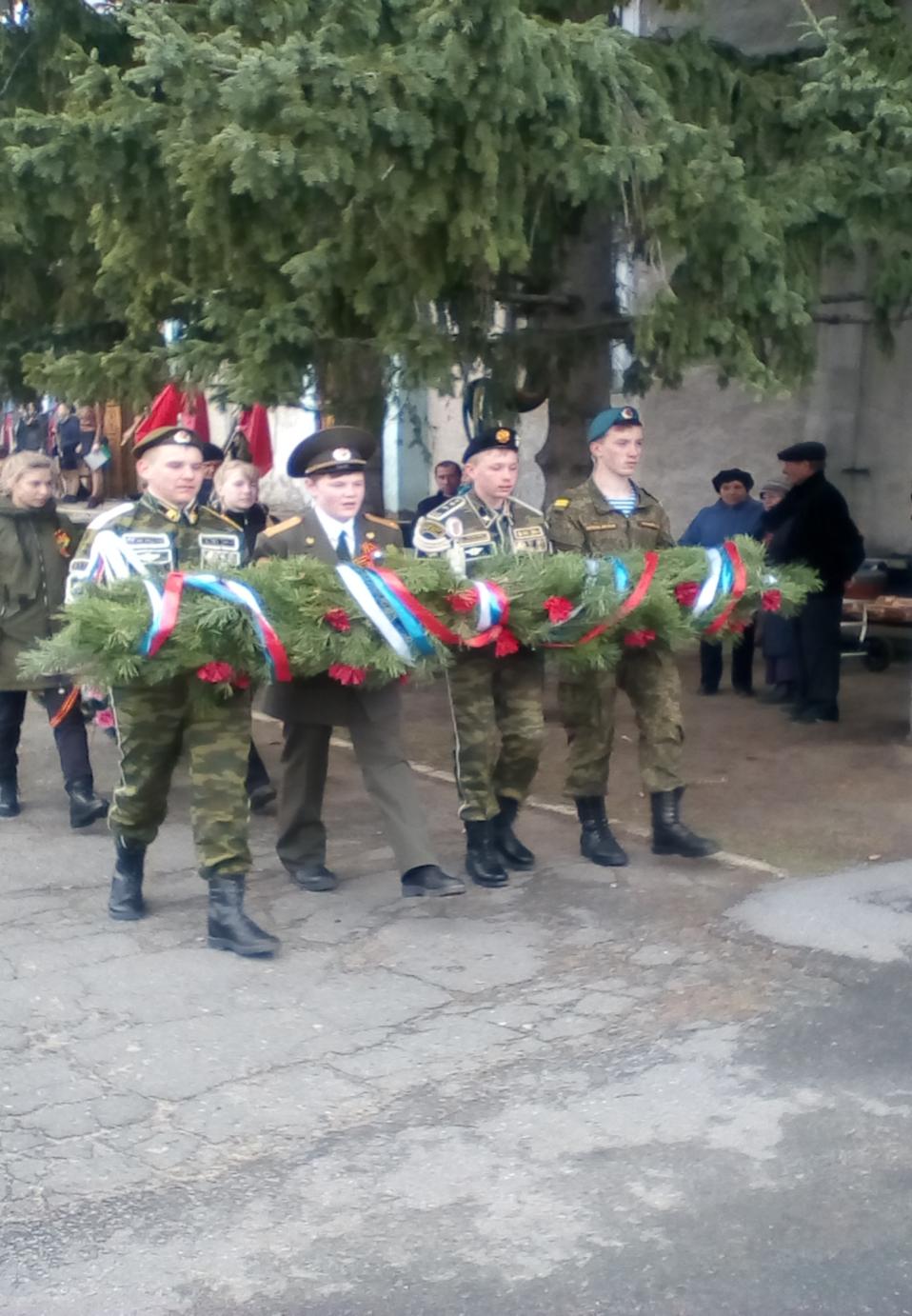 Возложение гирлянды.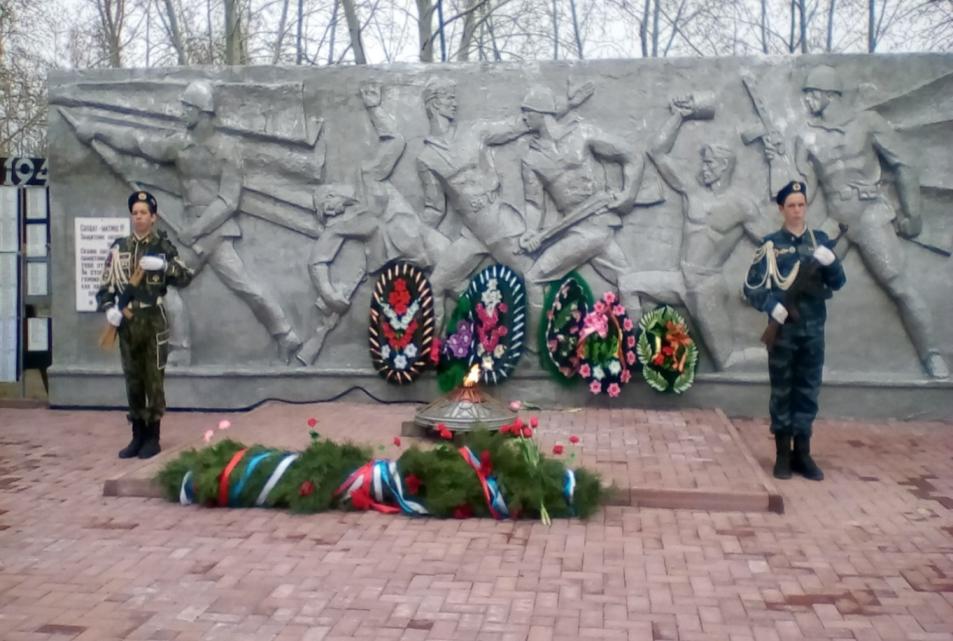 В почетном карауле.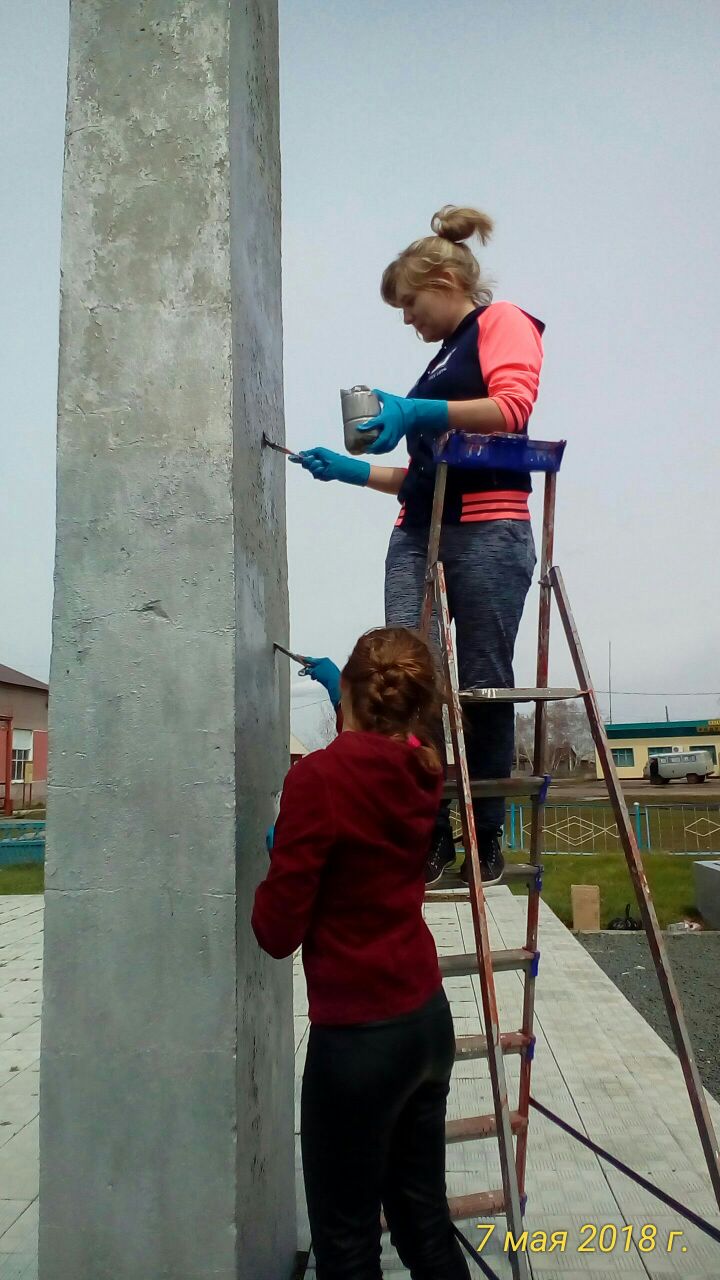 Благоустройство сельского мемориала и уборки его территории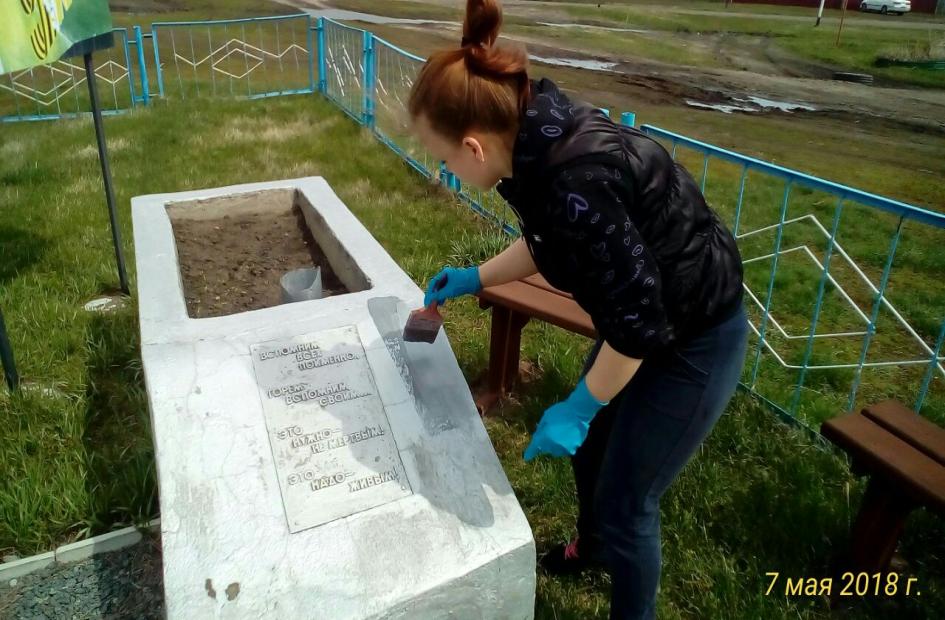 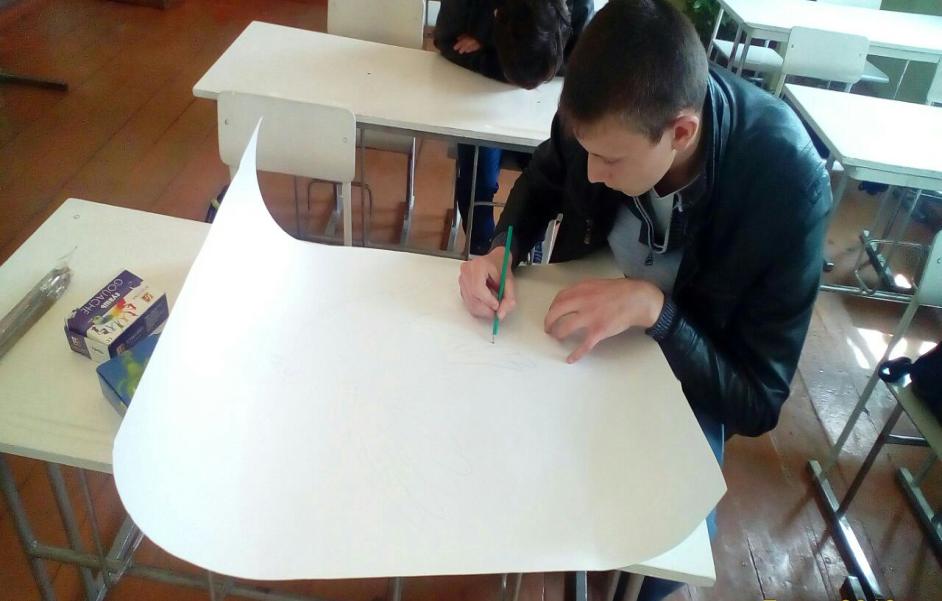 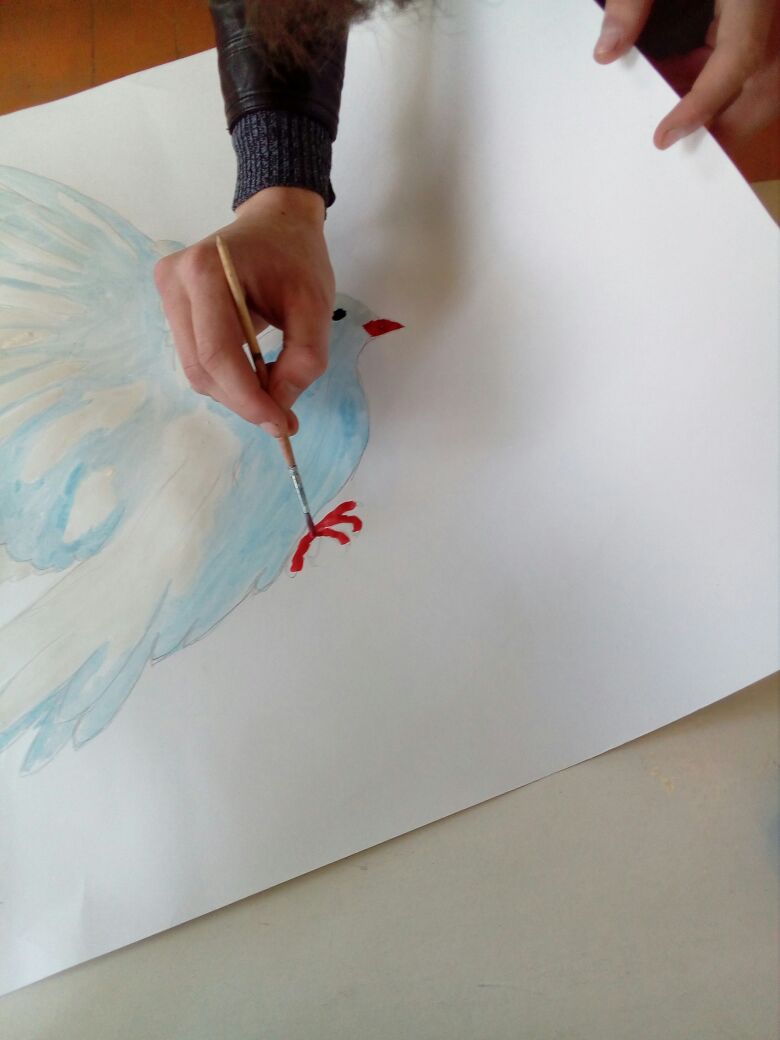 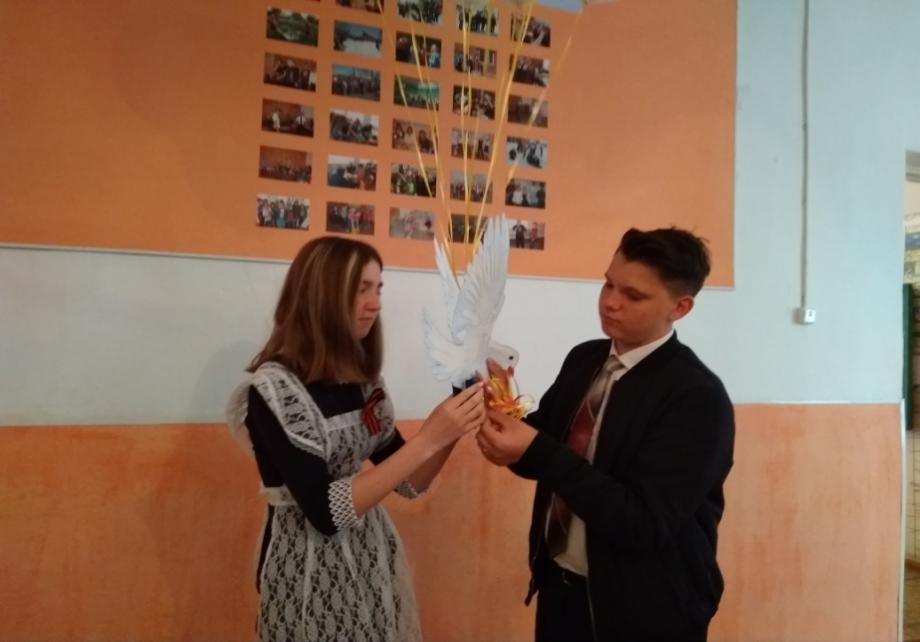 Подготовка к акции «Голубь Мира»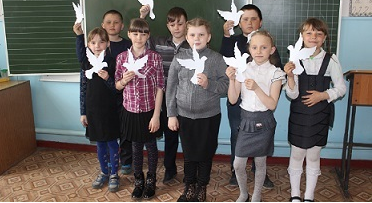 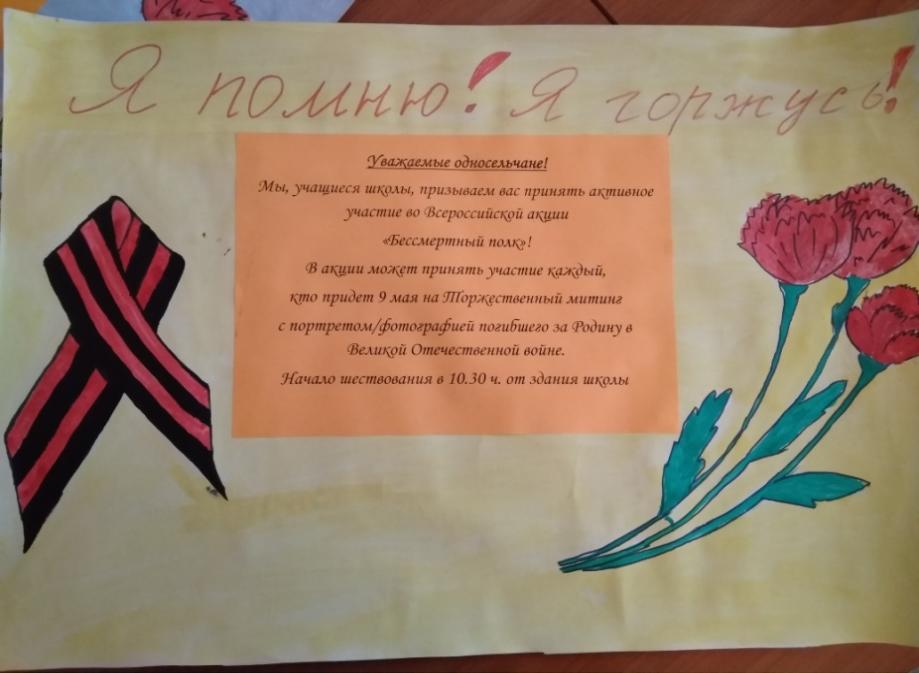 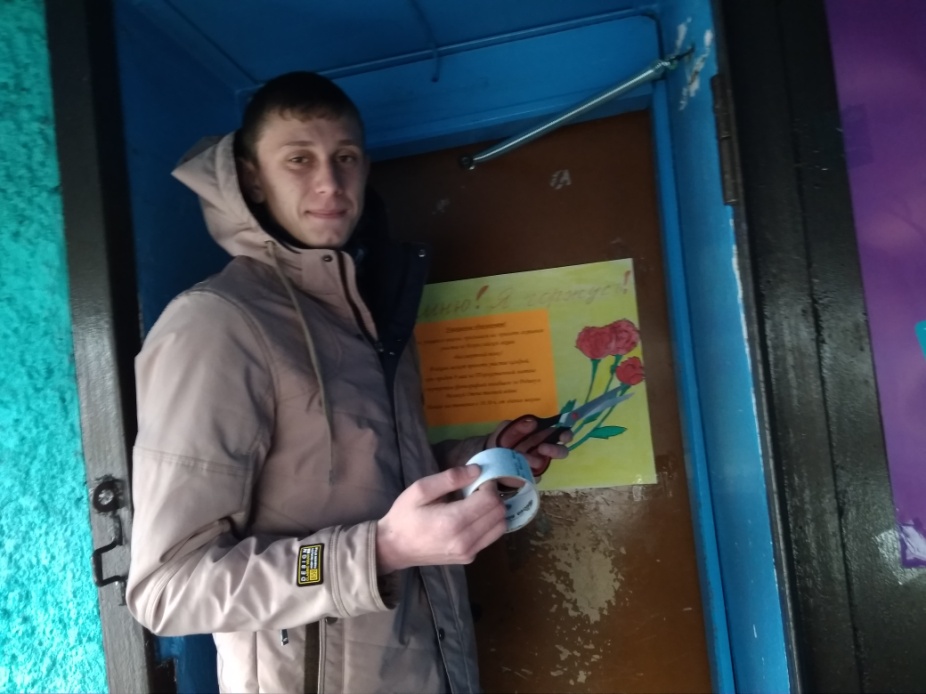 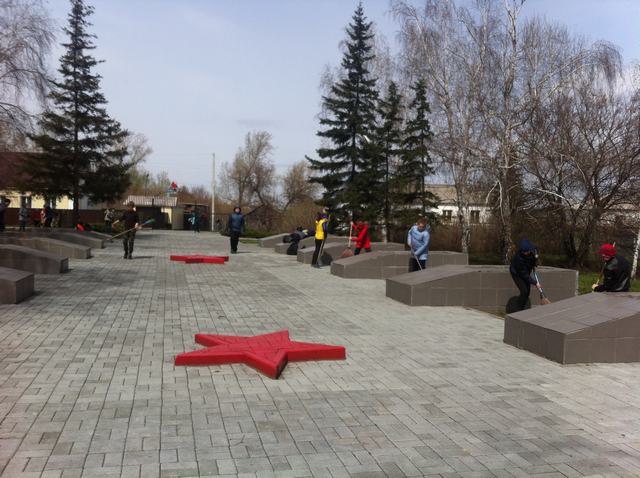 Уборка территории мемориала в с. Тюменцево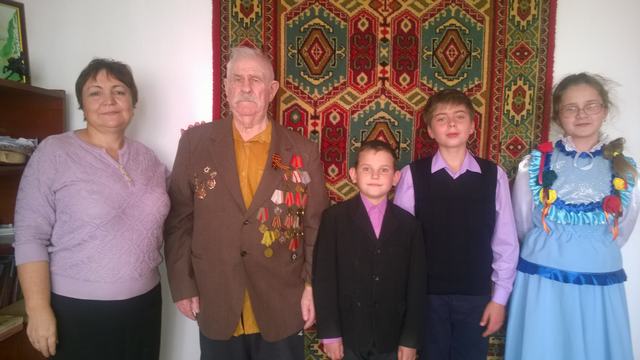 Встреча учащихся 4-6 классов с ветераном Великой Отечественной войны  Красиковым В.С.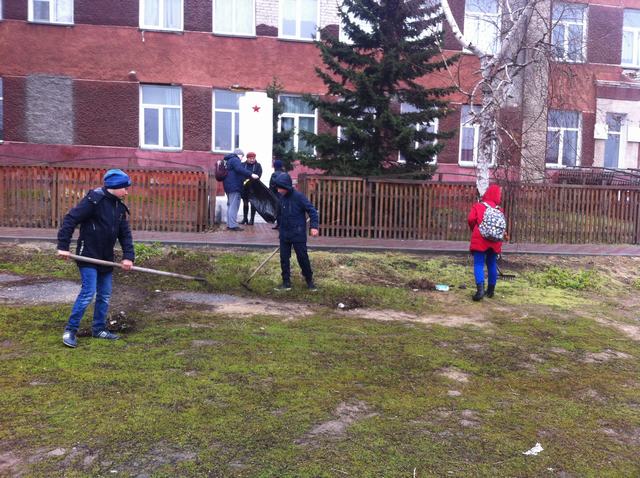 Субботник у памятника педагогам – участникам Великой Отечественной войны. 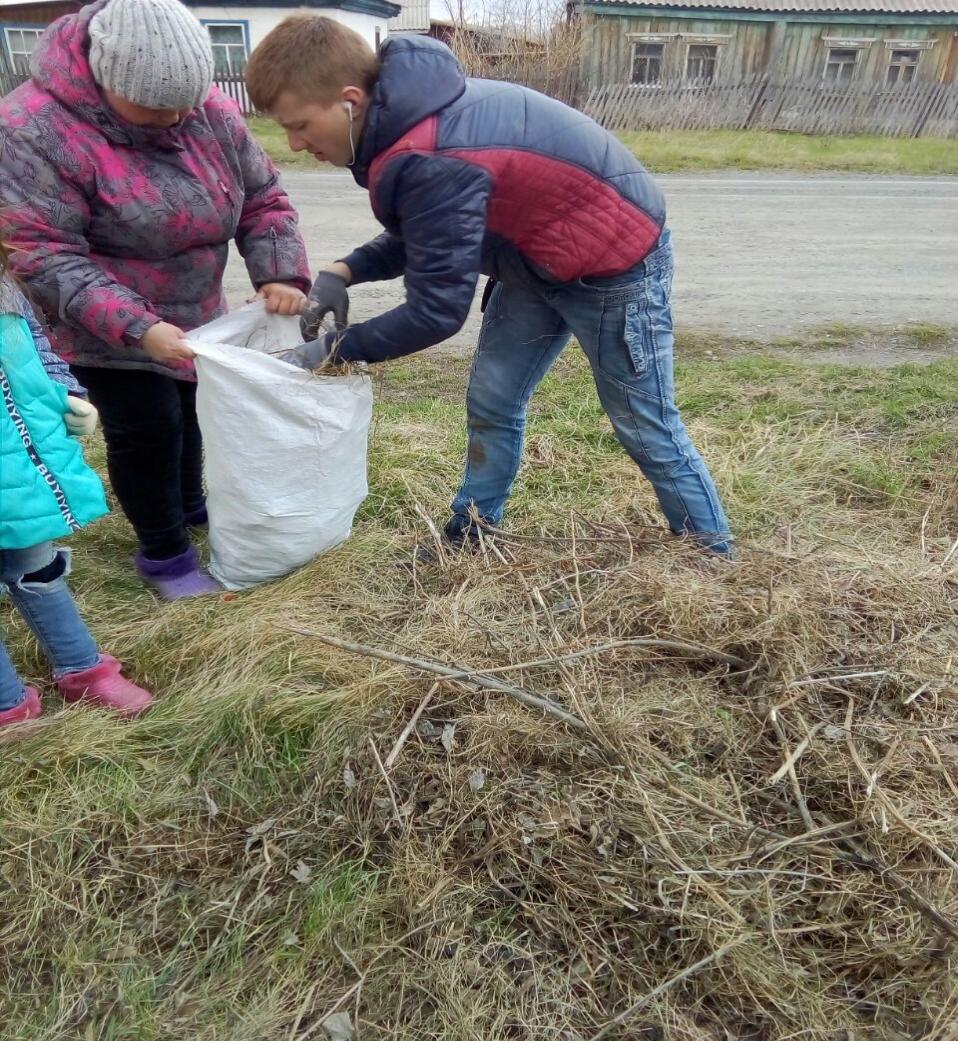 